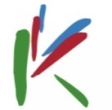 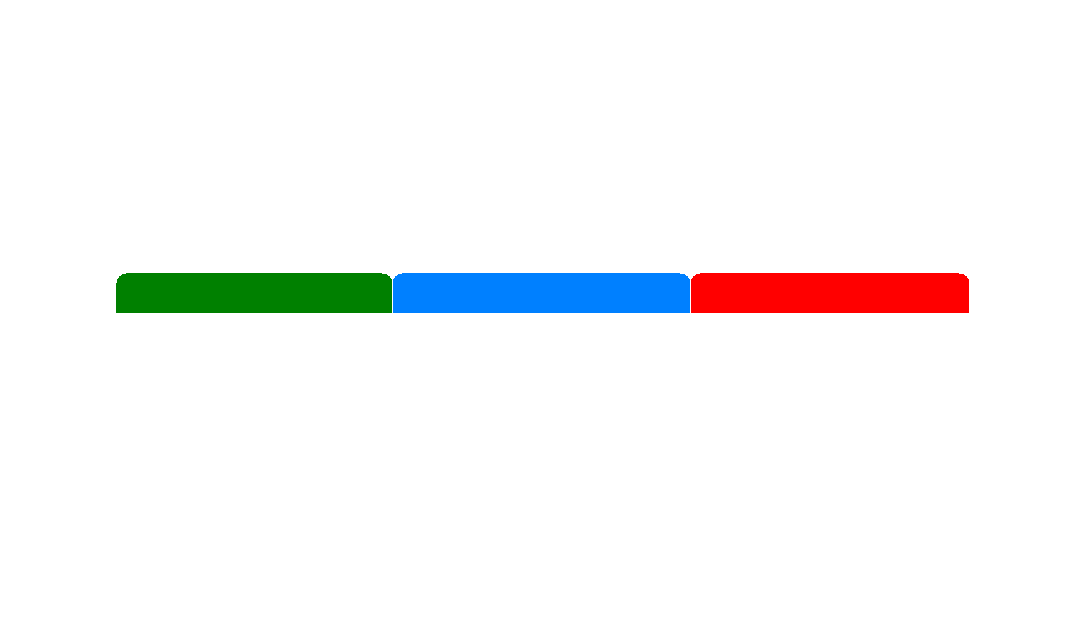 Заявка направляется											Форма 1не позднее 20 октября 2017 г. в ООО «Инноватика Экспо»Тел.: +7 (499) 259-70-56, +7 (926) 872-74-84, +7 (916) 579-42-20  info@rosbiotech.com		www.salonexpo.ruЗаявка-ДОГОВОР №______ от «____» 2017 г.                                                Организация поездки* Оплата производится в рублях в соответствии с выставленным счетом,в течение 5 рабочих дней с даты выставления счета. НДС не облагается.Условия оплаты:Участие в конференции должно быть полностью оплачено до 15 октября 2017 года. В случае отказа от участия после 9 ноября 2017 года денежные средства будут возвращены участнику за вычетом 50% от суммы (в счет покрытия организационных расходов)..По вопросам связанным с участием в конференции и организацией поездки просим обращаться по телефону: +7 (499) 259-70-56, +7 (926) 872-74-84 или направьте запрос по e-mail:info@rosbiotech.comНастоящей Заявкой подтверждаем участие и признаём все положения Условий участия в V итало-российской конференции «Инновационно-технологическое и промышленное сотрудничество: Формирование и реализация совместных проектов в области авиационных, космических, транспортных, информационных технологий, пишевой промышленности, биоинженерии и медицинского приборостроения». Оплату гарантируем.    V-ая Итало-Российская Конференция «Инновационно-технологическое и промышленное сотрудничество: Формирование и реализация совместных проектов в области авиационных, космических, транспортных, информационных технологий, пищевой промышленности, биоинженерии и медицинского приборостроения»(29-30 ноября 2017 г., Итало-Российская Торгово-Промышленная Палата, г. Милан, Италия)НАЗВАНИЕ ОРГАНИЗАЦИИУЧАСТНИК КОНФЕРЕНЦИИФ.И.О. полностьюДОЛЖНОСТЬ и научная степеньРУКОВОДИТЕЛЬ ОРГАНИЗАЦИИФ.И.О. полностьюТел.:WEB-сайтE-mail:Выберите, пожалуйста ,виды услугВиды услугСтоимостьруб.Кол-воСтоимость, руб.Организационный взнос для VIP участников (включает: предоставление персонального транспорта и переводчика, участие во всех мероприятиях конференции делегации из 2-х человек, диплом участника, размещение логотипа и информации о деятельности организации в каталоге, размещение цветной рекламы в каталоге или вложение рекламной информации в пакет материалов конференции, бейдж участника, предоставление технических средств для презентации, обеспечение материалами конференции, кофе-брейки и VIP-фуршет в дни проведения конференции, организация адресных деловых встреч и переговоров по заказу VIP-участника, бронирование авиабилетов и отеля)75 000.00Организационный взнос(включает: участие во всех мероприятиях конференции, диплом участника, размещение логотипа и информации о деятельности организации в каталоге, размещение цветной рекламы в каталоге или вложение рекламной информации в пакет материалов конференции, бейдж участника, предоставление технических средств для презентации, услуги переводчика, обеспечение материалами конференции (1 комплект), кофе-брейки в дни проведения конференции, организация деловых встреч и переговоров, трансферы аэропорт-отель-аэропорт)25 000.00Заочное участие (включает: диплом участника, размещение логотипа и информации о деятельности организации в каталоге, размещение цветной рекламы в каталоге или вложение рекламной информации в пакет материалов конференции)10 000.00Проживание в отеле (одноместный номер, цена за ночь, завтрак включен)7 500.00Авиаперелет Москва-Милан-Москва 28 ноября-1 декабряЭконом - класс                                                                            Бизнес-классОформление визыОформление медицинской страховкиагентское вознаграждение (10%) 25 000.0065 000.00  7 500.00    800.00Итого без НДС  Название организацииРеквизиты организации(ИНН, КПП, юридический и почтовый адреса, банковские реквизиты) ООО «Инноватика Экспо»Юр. Адрес: 129223, г. Москва, проспект Мира, д. 119, стр.5Почтовый адрес: г.Москва, ул.Антонова-Овсеенко, д.13, стр.1.ИНН 7717607095 КПП 771701001 Р/С 40702810938090000118 в ПАО "СБЕРБАНК" г. МоскваК/С 30101810400000000225БИК 44525225Руководитель организации__________________ / ______________М.П.            (подпись)Генеральный директор_______________________________ /Лымарь А.М./М.П.                  (подпись)«_____»________________ 2017 г.«_____»________________ 2017 г.